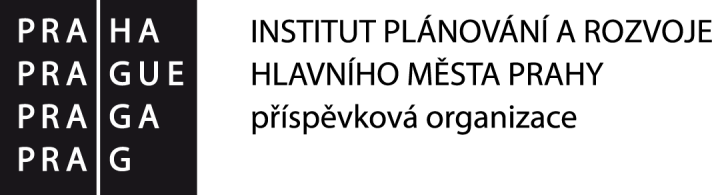 Příloha č. 2smlouvy s názvem:„Územní studie Sídliště Ďáblice“ (ZAK 18-0226)Rozsah požadované participace v průběhu zpracování územní studie Sídliště ĎáblicePředmětem plnění veřejné zakázky bude i organizace a aktivní účast na 2 – 4 urbanistických vycházkách ve fázi zpracování analytické části (včetně následného sousedského setkání nad mapou) s obyvateli a hlavními aktéry v území. Podněty vzešlé z vycházek a setkání zpracovatel vyhodnotí a případně zohlední při tvorbě územní studie.K výše  uvedenému  poskytne  Institut  plánování  a  rozvoje  hlavního  města  Prahy   
na vyžádání zpracovatele územní studie metodickou a personální podporu.Současně je předmětem plnění této veřejné zakázky i organizace tzv. prezentace návrhu. Konkrétně se bude jednat o přípravu prezentace pro veřejnost představující návrh,„executive summary“ návrhu pro veřejnost  ve formě stručné  brožury  a aktivní účast  
na prezentaci odevzdané studie. Počet těchto prezentací bude dle potřeby zadavatele, maximálně však  2. (V tomto není zahrnuta účast na projednání odevzdané studie      
dle přílohy č. 6 – Harmonogram prací k Zadání územní studie Sídliště Ďáblice 
ze dne 17. 5. 2018).1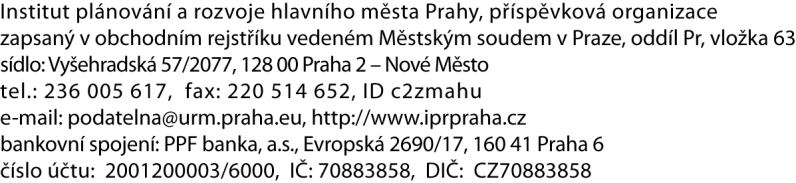 